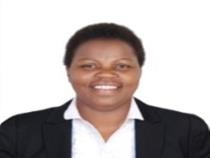 L i l i a n I inspire student- centered learning with hands-on educational activities. With morethan 3 years of classroom experience I strongly multitask, create a fun yet safe learning classroom environment and offer superior instructional support to facilitate student learning. I dedicate my time to providing outstanding teaching through proper researchB.A (ARTS) PHILOSOHY/ HISTORYMakerere University Kampala,Sept 1999 - Jan 2003GPA: 4.33First Female Philosophy Society PresidentHIGH SCHOOL CERTIFICATEand lesson planning to optimize student andBuddo Senior Sec. Schoolschool success.1997 - 1998Microsoft Office SuiteSMART Learning Suite Secure knowledge of EYFS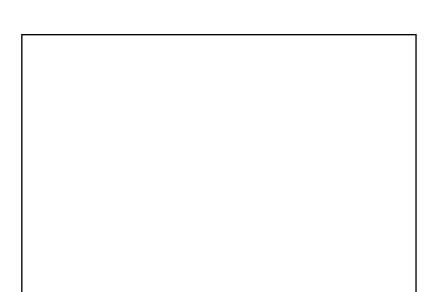 Framework Organization and PrioritizationPositive reinforcement Classroom ManagementAcademic AssistantPrivate School based in Dubai / 2019 - PresentHIGHLIGHT: Received award for Star Staff October 2019, with commendation for personal initiative and effective performance.I independently teach and manage a class of 26 students whenever the lead teacher is absent during arrival and dismissal, lessons, mealtimes and on the playground.I assist and support students in groups and on an individual basisI provide hands –on educational materials, including daily activities per literacy, math, social studies and science lessons, and weekly homework packets.I carry out individual observations of each student to assess and track progressI create functional and interactive displays and bulletin boardsTeacher AssistantWESGREEN INTERNATIONAL PRIVATE SCHOOL – GEMS, Oct 2016 – June 2019HIGHLIGHT:	Stood in as a substitute/cover up teacher for Grade 1 W and taught very well for 9 months at my level as a TA. Presented myself with confidence in class for the first ever school KHDA inspections and observations without any fear or inferiority that I was just a TA. It was me as a teacher that was inspected.“Employee of the Month”Dec 2016, Just 3 months on Joining , Reflex Value Concepts, DubaiTaught subject matter in Math, English, Science, Humanities and guide the art lessonEngaged one-on-one with students with behavioral problems in my classroom and extracurricular settings, resulting in an improvement of more than 10% in their gradesSupervised weekly reading group that encouraged elementary students to read an average of 3 new books monthlyHanded out and supervised weekly tests, ensuring academic integrity and an appropriate testing environmentMaintained updated records of students’ academic evaluation and personal growth and prepared progress reportsSupervised weekly tests , progress and final examinationsMarked exercises, tests and exams and recorded marks both in hard and soft copiesTeacher – History and Christian Religious Education: Feb 2000 – August 2004 Old Kampala High SchoolWrite lesson plansTeach History and Christian Religious Education to Senior One and Two studentsSet, administer and mark exercises, examsSupervise Students on co-curricular activities and study toursOTHER QUALIFICATIONS:1.		Diploma in Human Resources Makerere University Business School CGPA : 3.78ONGOING EDUCATION – to graduate in November 2020Currently doing a CACHE Level 3 Diploma course to become an early years’ qualified educator.References	: Will be provided.